            The Confederated Tribes of the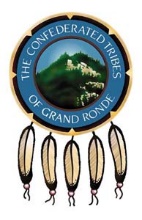          Grand Ronde Community of Oregon.Job Title:  Youth Crew Leader/NRD Intern                                    Dept:  Natural Resources Reports to:  Youth Crew Supervisor	Grade:  $18.00/HR     FLSA Status:  Non-ExemptJob Summary:Manages, supervises, and participates in day-to-day details of crew life at work and in camp. May supervise up to a ten person summer youth crew. Assists the department with natural resources projects. This position is partially grant funded.Essential Functions:Monitors, manages, and promotes physical and emotional safety on and off the work site.Trains, motivates and supervises a crew of eight to ten young adults to efficiently complete conservation projects.Transports crew safely in 15-passenger buses or vans.Coordinates logistics with Crew Supervisor, Parks & Recreation Coordinator, and Natural Resources Manager.Implements Environmental and Life Skills Curriculum via formal and informal lessons.Manages gas cards, tools and personal safety equipment for self and crew. Promotes individual Crew Member development and a healthy crew community.Performs stream and riparian restoration/enhancement.Maintains trail system and constructs new trails.Plants native vegetation plantings.Performs habitat enhancement and monitoring.Performs a variety of community and other natural resources projects as assigned.  Performs a variety of other duties as assigned by supervisor.Supervisory:Ensures the hiring, training, promoting, assigning, disciplining and discharging of employees are in accordance with Tribal Law, including without limitation, the Tribal Employment Rights Ordinance (TERO).Assures staff adherence to all policies and procedures, work, safety and administrative rule, Tribal Law and State Regulations.Serves as a mentor, as requested, for Tribal career developmentEducation, Experience, Licenses, Registrations, and Certifications:Requires a High School Diploma or GEDMust maintain a valid Oregon driver’s license or obtain one upon hire, qualify for the Tribe’s vehicle insurance, and provide proof of personal vehicle insurance.Qualifications:Must be minimum of 18 years oldMust attend leadership and youth crew program training for approximately (3) three days.A desire to work with youth and in natural resources field.Must be in good physical condition and be able to work in rugged outdoor terrain.Must be able to pass a physical fitness (moderate) pack test.Must be an experienced driver with an exemplary driving record.Requires experience in the proper use of hand tools.Must have good communication skills.Must supply your own work boots.Leadership and First Aid/CPR training will be provided.Must be able to work long hours, under adverse conditions, during days and nights and on weekends.Ability to exercise common sense and self-initiative to carry out instructions furnished in oral, written, or diagram form.Must be able to exercise sound judgment.Environmental Factors and Conditions/Physical Requirements:Continually requires the ability to work under strenuous or adverse conditions forextended periods, while maintaining mental alertness and concentration to maintain work rate, quality, and safety.Continually requires the ability to receive detailed information through oralcommunication, and to make fine discrimination in sound.Continually requires verbally expressing or exchanging ideas or importantinstructions accurately, loudly, or quickly.Continually requires moving about on foot to accomplish tasks.Frequently requires raising objects from a lower to a higher position or movingobjects horizontally from position to position.Frequently requires stooping which entails the use of the lower extremities and back muscles.Continually requires the ability to express or receive detailed information or important instructions through oral communication.Continually requires working with fingers rather than the whole hand or arm. Requires repetitive movement of wrists, hands and/or fingers.  Often requires walking or moving about to accomplish tasks.Requires standing and/or sitting for sustained periods of time, raising objects from a lower to a higher position and/or moving objects horizontally. Occasionally requires lifting of up to 100 pounds.Supports a safe work environment by performing all duties in accordance with Tribal safety policies and procedures, and Emergency Management Plan.  Due to the nature of the interactions with other employees and the public we serve, employees may be required to provide documentation of, or receive, certain health vaccinations.May be called upon to serve as a Disaster Reservist during Emergencies, or when the Tribal Emergency Operations Center is opened.Local travel is occasionally required. Travel outside of the state is infrequently required.  Background Check:Candidates for this position will be subject to criminal and character background checks and may be subject to fingerprinting.Disclaimer:The individual must perform the essential duties and responsibilities with or without reasonable accommodation efficiently and accurately without causing a significant safety threat to self or others.  The above statements are intended to describe the general nature and level of work being performed by employees assigned to this classification.  They are not intended to be construed as an exhaustive list of all responsibilities, duties and/or skills required of all personnel so classified.This is an accurate description of the essential functions of my position._________________________________________       _______________________________Employee Signature                                                   Date_________________________________________        ______________________________Direct Supervisor/Manager Signature                            Date